
Clerk to the Council: Cat Freston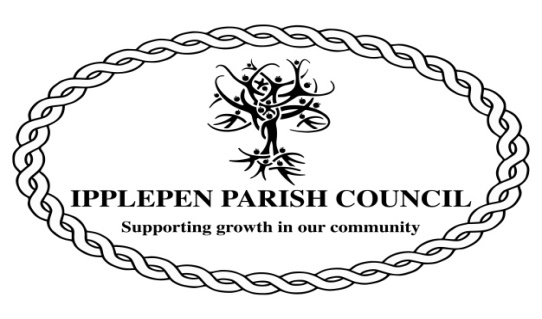 Swallows NestTownsend HillIpplepenTQ12 5RU(01803) 813250                       Email:ipplepencouncil@btopenworld.comYou are duly summoned to the Planning Committee of the Parish Council that will take place on Wednesday 17th March 2021 via Webex Meetings at 7.00pm.Members of the public are welcome to attend this meeting and speak for a maximum of three minutes about an item on the agenda for this meeting during the Public Session at the discretion of the Chair.Signed: C.FrestonParish Clerk 11th March 2021AGENDA1. The Chairman will open the Meeting and receive apologies.2. To declare any interests arising at this meeting and to consider any dispensation requests relating to this meeting.3. To consider the following planning applications: 21/00309/HOU – Proposed front porch extension and rear two storey extension at 19, Barn Park Close 21/00400/FUL – Proposed slurry store at Land at Totnes Road, Ipplepen.21/00412/FUL – Provision of two street lights in car park at Red Post Equestrian, Lillisford Stud.21/00476/CLDE – Certificate of lawfulness for existing use of land for the siting of caravans, without compliance with conditions 2 of planning permission 93/2752/15/3 and condition 3 of planning permission 96/2562/15/4 at Park Hill Caravan Park, Moor RoadThe Council will adjourn for the following items:4. Public Session (Members of the Public may speak for up to 3 minutes at the discretion of the Chair)5. To note the date of the next meeting: Wednesday 21st April 2021 via Webex Meetings commencing at 7pm.Using Webex MeetingsAs a member of the public, if you wish to join this meeting, please use the following information:https://ipplepenparishcouncil.my.webex.com/join/rogerfarrowipcMeeting ID: 181 207 1687     Meeting Password: 8ayJ3tEWzq4(82953839 from phones and video systems)You can also use a landline to dial into this meeting to listen and participate. Please contact the clerk or visit the website to find out how to do so (https://ipplepenparishcouncil.gov.uk/document-category/agendas/)